Nomor 		: Un.3/KS.01.7/1183/2016					30 Maret 2016Lampiran 	:  1 (satu) bendelPerihal 		:  Permintaan Informasi Harga 						Kepada Yth. ............................................................................................di‘- T e m p a t – Dengan hormat,Sehubungan dengan rencana realisasi pelaksanaan pekerjaan Pengadaan Laptop dan LCD PPB (Pusat Pengembangan Bisnis) UIN Maulana Malik Ibrahim Malang, bersama ini kami bermaksud agar perusahaan saudara memberikan informasi tentang Harga Jasa sesuai dengan Rincian Anggaran Biaya (RAB) yang kami lampirkan dalam surat ini.Apabila informasi harga yang saudara berikan sesuai dan kami nilai wajar, maka kami akan memberi kesempatan perusahaan saudara untuk membuat penawaran terhadap pekerjaaan tersebut.Kami harap data barang dapat kami terima paling lambat pada :Hari			: SeninTanggal		: 4 April 2016Pukul			: 09.00 WIBTempat 		: Kantor Unit Layanan PengadaanLantai II Gedung Rektorat UIN Maulana Malik Ibrahim Malang Jl. Gajayana No. 50 Malang (0341) 570886Surat tentang informasi harga barang tersebut, ditujukan:Kepada Yth:Pejabat Pembuat KomitmenUniversitas Islam Negeri Maulana Malik Ibrahim MalangJalan Gajayana No. 50 MalangAdapun informasi harga tersebut bisa dikirim via e-mail ke : ulpuinmaliki@gmail.com atau ulp_uinmalang@kemenag.go.id atau bisa dikirim langsung ke kantor ULP atau di Fax ke (0341) 570886/569901Demikian atas perhatian dan kerjasamanya yang baik, kami sampaikan terima kasih.

Pejabat Pembuat Komitmen,Dr. H. Sugeng Listyo Prabowo, M.Pd NIP 19660412 199803 1 003Lampiran	: Surat Permintaan Informasi Harga 	Nomor 		: Un.3/KS.01.7/1183/2016	Tanggal 	: 30 Maret 2016Rincian  Anggaran Biaya (RAB)Pekerjaan 	: Pengadaan Laptop dan LCD PPB (Pusat Pengembangan Bisnis)Lokasi		: PPB UIN Maulana Malik Ibrahim MalangTahun Anggaran 	: 2016Pejabat Pembuat Komitmen,Dr. H. Sugeng Listyo Prabowo, M.Pd NIP 19660412 199803 1 003KEMENTERIAN AGAMA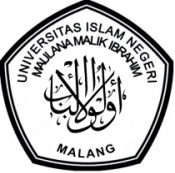 UNIVERSITAS ISLAM NEGERI MAULANA MALIK IBRAHIM MALANGJl. Gajayana No. 50 Malang 65144,  Telp. (0341) 552398, Fax. (0341) 552398Website : www.uin-malang.ac.id E-mail : info@uin-malang.ac.idNoURAIAN SPESIFIKASIURAIAN SPESIFIKASIVOLUMEVOLUMEHarga Satuan (Rp)Jumlah Harga (Rp)1Spesifikasi Laptop :ASUS X450JB – i7-4720HQ – 4GB – 14” – WX001DFitur Umum:Spesifikasi Laptop :ASUS X450JB – i7-4720HQ – 4GB – 14” – WX001DFitur Umum:1UnitPlatformNotebook Tipe ProsesorIntel Core i7 Processor OnboardIntel® Core™ i7-4720HQ Processor (2.6 GHz, 6M Cache)up to 3.60 GHz  ChipsetIntel® HM86 Express Chipset Memori Standar4 GB DDR3 Tipe GrafisNvidia GeForce GT940M 2GB  Ukuran Layar14 Inch Resolusi Layar1366 x 768 AudioIntegratedSonicMaster  SpeakerIntegrated Kapasitas Penyimpanan1TB HDD Optical Drive TypeDVD±RW NetworkingIntegrated Kecepatan Jaringan10 / 100 / 1000 Mbps Wireless Network TypeIntegrated Wireless Network ProtocolIEEE 802.11b, IEEE 802.11g, IEEE 802.11n Wireless BluetoothIntegratedBluetooth 4.0  KeyboardStandard Keyboard Ragam Input DeviceTouch Pad Card Reader Provided3 in 1 Card ReaderSD/ SDHC/ SDXC   Antarmuka / Interface1x USB 3.0  2x USB 2.0HDMI  1 x COMBO audio jack  1 x VGA port/Mini D-sub15pin for external monitor  1 x RJ45 LAN Jack for LANInsertSistem OperasiPre-sales request Available Baterai4 Cell Daya / PowerExternal AC Adapter Dimensi (PTL)348 x 241 x 24.8 cm  2Spesifikasi LCD Projector :LG Projector Pa1000Fitur Umum:Spesifikasi LCD Projector :LG Projector Pa1000Fitur Umum:1UnitSistem ProjectorDLP Technology Resolusi NativeWXGA (1280 x 800) Brightness1000 Lumens ANSRasio Kontras100,000:1  Rasio Aspek16:10  Rasio Besaran (Zoom)Fixed  Tipe Lampu30,000 hours  InputHDMI1080p/1080i/720p/576p/576i/480p  VGA up to WSXGA+(1680x1050@60Hz)  Component Video1080p/1080i/720p/576p/576i/480p/480i  Composite Video576p/576i/480p/480i  OutputAudio Output 6W Total AudioOutput  SpeakerStereo  Daya / Power100V - 240V  Dimensi(W x H x D) 230 x 60 x 170 mm  Berat1.2 kg  Jumlah HargaJumlah HargaJumlah HargaJumlah HargaJumlah HargaJumlah HargaPPN 10%PPN 10%PPN 10%PPN 10%PPN 10%PPN 10%Total HargaTotal HargaTotal HargaTotal HargaTotal HargaTotal HargaTerbilangTerbilangTerbilangTerbilangTerbilangTerbilangTerbilang